В соответствии с Федеральным законом от 06.10.2003г № 131-ФЗ «Об общих принципах организации местного самоуправления в Российской Федерации», представлением Прокуратуры Российской Федерации от 18.07.2022 № 7-01-2022, руководствуясь статьями 23,27 Устава Ужурского района, Ужурский районный Совет депутатов РЕШИЛ:1.Признать утратившими силу решение от 21.04.2010г № 2-12р «Об утверждении Положения о личном приеме граждан депутатами Ужурского районного Совета депутатов»2.Решение вступает в силу в день, следующий за днем его официального опубликования в газете «Сибирский хлебороб».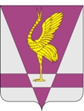 КРАСНОЯРСКИЙ КРАЙУЖУРСКИЙ РАЙОННЫЙ СОВЕТДЕПУТАТОВРЕШЕНИЕКРАСНОЯРСКИЙ КРАЙУЖУРСКИЙ РАЙОННЫЙ СОВЕТДЕПУТАТОВРЕШЕНИЕКРАСНОЯРСКИЙ КРАЙУЖУРСКИЙ РАЙОННЫЙ СОВЕТДЕПУТАТОВРЕШЕНИЕ30.08.2022г. Ужур№ 25-160рО признании утратившим силу решение Ужурского районного Совета депутатовО признании утратившим силу решение Ужурского районного Совета депутатовО признании утратившим силу решение Ужурского районного Совета депутатовПредседатель Ужурского районного Совета депутатов________________(Агламзянов А.С.)Глава Ужурского района _________________(Зарецкий К.Н.)